О составлении проекта бюджета Старонижестеблиевского сельского поселения Красноармейского района на 2019 годВ соответствии с Федеральным Законом от 6 октября 2003 года № 131-ФЗ «Об общих принципах местного самоуправления в Российской Федерации», Уставом Старонижестеблиевского сельского поселения Красноармейского района, Положением о бюджетном процессе Старонижестеблиевского сельского поселения Красноармейского района, статьями 169 и 184 Бюджетного кодекса Российской Федерации   п о с т а н о в л я ю:1. Утвердить график составления проекта бюджета Старонижестеблиевского сельского поселения Красноармейского района на 2019 год (приложение).2. Контроль за выполнением настоящего постановления возложить на заместителя главы Старонижестеблиевского сельского поселения Красноармейского района Е.Е.Черепанову.3. Постановление вступает в силу с момента его подписания.ГлаваСтаронижестеблиевскогосельского поселенияКрасноармейского района                                                                    В.В. Новак2ЛИСТ СОГЛАСОВАНИЯк проекту постановления главы Старонижестеблиевского сельского поселения Красноармейского района от ____________№ _____«О составлении проекта бюджета Старонижестеблиевского сельского поселения Красноармейского района на 2019 год»Проект подготовил и внес:                                                                                                       ПРИЛОЖЕНИЕк постановлению главыСтаронижестеблиевскогосельского поселенияКрасноармейского районаот _________2018г_№____ГРАФИКСоставления проекта бюджета  Старонижестеблиевского сельского поселения Красноармейского района на 2019 год.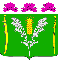 АДМИНИСТРАЦИЯСТАРОНИЖЕСТЕБЛИЕВСКОГО СЕЛЬСКОГО ПОСЕЛЕНИЯ КРАСНОАРМЕЙСКОГО РАЙОНАПОСТАНОВЛЕНИЕАДМИНИСТРАЦИЯСТАРОНИЖЕСТЕБЛИЕВСКОГО СЕЛЬСКОГО ПОСЕЛЕНИЯ КРАСНОАРМЕЙСКОГО РАЙОНАПОСТАНОВЛЕНИЕ«__13____»___09____2018 г.№ ____128_____станица Старонижестеблиевскаястаница СтаронижестеблиевскаяНачальник отдела по бухгалтерскому учетуи финансам, главный бухгалтерадминистрацииСтаронижестеблиевского сельского поселенияКрасноармейского районаТ.А. КоваленкоПроект согласован:Начальник Общего отдела администрацииСтаронижестеблиевского сельского поселенияКрасноармейского района	 Н.В. СупрунГлавный специалист по юридическим вопросам администрации Старонижестеблиевского сельского поселения Красноармейского районаО.Н. Шестопал        № п/пНаименование материалов, документов, мероприятийОтветственный исполнительОтветственный исполнительСроки составления материалов и документов,исполнениямероприятий1Основные показатели  предварительного варианта прогноза социально -экономического развития поселения на 2019 годОтделы администрации поселенияОтделы администрации поселенияДо 5 ноября 2018г2Прогноз поступлений в бюджет Старонижестеблиевского сельского поселения Красноармейского района на 2019 годОтдел доходовадминистрации поселенияОтдел доходовадминистрации поселенияДо 5 ноября 2018г3Проекты муниципальных целевых программ согласованных в установленном порядке.Отделы администрации поселенияОтделы администрации поселенияДо 5 ноября 2018г4Распределение бюджетных ассигнований по кодам бюджетной классификации (с пояснительной запиской к проекту бюджета на 2019 год  в части вопросов, отнесенных к ведению соответствующих главных распорядителей средств бюджета)Отделы администрации поселенияОтделы администрации поселенияВ сроки, установленные финансовым управлением  администрации муниципального образования Красноармейский район5Предварительные итоги социально-экономического развития сельского поселения за первое полугодие 2017 года, ожидаемые итоги социально-экономического развития на 2018  год.Отделы администрации поселенияОтделы администрации поселенияДо 5 ноября 2018 года6Проект решения Совета Старонижестеблиевского сельского поселения Красноармейского района «О бюджете Старонижестеблиевского сельского поселения Красноармейского района на 2019год» (с приложениями и пояснительной запиской), документы и материалы, предоставляемые одновременно с проектом бюджета.Отделы администрации поселенияОтделы администрации поселенияДо 5 ноября 2018 года Начальник отдела по бухгалтерскому учетуи финансам, главный бухгалтер администрацииСтаронижестеблиевского сельского поселенияКрасноармейского районаНачальник отдела по бухгалтерскому учетуи финансам, главный бухгалтер администрацииСтаронижестеблиевского сельского поселенияКрасноармейского районаНачальник отдела по бухгалтерскому учетуи финансам, главный бухгалтер администрацииСтаронижестеблиевского сельского поселенияКрасноармейского районаТ.А. КоваленкоТ.А. КоваленкоТ.А. Коваленко